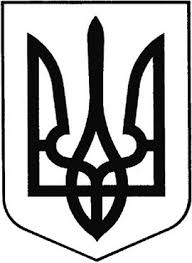 ГРЕБІНКІВСЬКА СЕЛИЩНА РАДАБілоцерківського району Київської областіВИКОНАВЧИЙ КОМІТЕТРОЗПОРЯДЖЕННЯвід 16 вересня 2022 року              смт Гребінки                               № 141-ОДПро скликання засідання виконавчого комітету Гребінківської селищної ради VIII скликанняКеруючись п.п. 39, 53 Регламенту виконавчого комітету Гребінківської селищної ради VIII скликання, затвердженого рішенням Гребінківської селищної ради від 26.03.2021 року № 101-05-VIII «Про затвердження Регламенту виконавчого комітету Гребінківської селищної ради VIII скликання», відповідно до п.2, 20 ч. 4 ст. 42 та ст. 53 Закону України «Про місцеве самоврядування в Україні»ЗОБОВ`ЯЗУЮ:Скликати засідання виконавчого комітету Гребінківської селищної ради 21 вересня 2022 року о 10 годині 00 хвилин в актовій залі приміщення адміністративної будівлі виконавчого комітету Гребінківської селищної ради (пр. Науки буд. 2, смт Гребінки) з наступним порядком денним:Про відновлення навчально-виховного процесу в закладах освіти Гребінківської селищної ради у 2022-2023 навчальному роціПро затвердження мережі закладів освіти Відділу освіти Гребінківської селищної ради на 2022-2023 навчальний рікПро затвердження Положення про методичну раду Відділу освіти Гребінківської селищної радиПро затвердження Положення про методичне об’єднання педагогічних працівників Відділу освіти Гребінківської селищної радиПро надання дозволу на проведення благодійного заходу приуроченого до Дня захисників України та Українського козацтва в Гребінківській селищній територіальній громадіПро надання дозволу на проведення благодійних футбольних матчів в підтримку Збройних Сил України в Гребінківській селищній територіальній громадіПро надання дозволу на проведення зустрічі з освітянським омбудсменом Сергієм ГорбачовимДоповідає: ТКАЧЕНКО Лариса Віталіївна – начальник Відділу освіти Гребінківської селищної радиПро затвердження Положення про службове посвідчення посадових осіб та службовців апарату виконавчого комітету, виконавчих органів Гребінківської селищної ради, затвердження форми службового посвідчення та журналу реєстрації таких посвідченьДоповідає: ТИХОНЕНКО Олена Володимирівна - начальник відділу загально-організаційної роботи та управління персоналом апарату виконавчого комітету Гребінківської селищної радиПро внесення змін до Програми соціально-економічного та культурного розвитку Гребінківської селищної територіальної громади на 2022 рікПро хід виконання рішення виконавчого комітету від 27 квітня 2022 року № 55/4 «Про підготовку господарського комплексу та об’єктів соціально – культурного призначення Гребінківської селищної територіальної громади до роботи в осінньо-зимовий період 2022/2023 року»Доповідає: РУДЕНКО Василь Миколайович – начальник відділу економічного розвитку, житлово-комунального господарства, капітального будівництва та інфраструктури апарату виконавчого комітету Гребінківської селищної радиПро надання статусу дитини-сироти неповнолітній Доповідає: АНАШКІНА-ВІТЧЕНКО Анастасія Анатоліївна – начальник Служби у справах дітей та сім’ї Гребінківської селищної радиПро надання одноразової матеріальної допомоги жителям  Гребінківської селищної територіальної громади, відповідно до програми «Турбота» на 2021-2025 рокиДоповідає: ЛИСАК Оксана Михайлівна – начальник відділу соціального захисту та соціального забезпечення населення Гребінківської селищної радиПро надання одноразової матеріальної допомоги жителям Гребінківської селищної територіальної громади відповідно до Програми соціальної підтримки сімей, дітей та осіб, які опинились в складних життєвих обставинах на 2022-2023 рокиДоповідає: КАРПОВЕЦЬ Алла Андріївна - директор Комунального закладу Гребінківської селищної ради «Гребінківській центр надання соціальних послуг»Різне.2.	Відділу загально-організаційної роботи та управління персоналом апарату виконавчого комітету Гребінківської селищної ради:2.1.	Забезпечити розміщення інформації про дане розпорядження на офіційних інформаційних ресурсах Гребінківської селищної ради;2.2.	Проінформувати членів виконавчого комітету та відповідальних за підготовку проєктів рішень про дату та місце засідання виконавчого комітету визначене п. 1 даного розпорядження.3.	Контроль за виконанням даного розпорядження залишаю за собою.Селищний голова	                                                    Роман ЗАСУХА